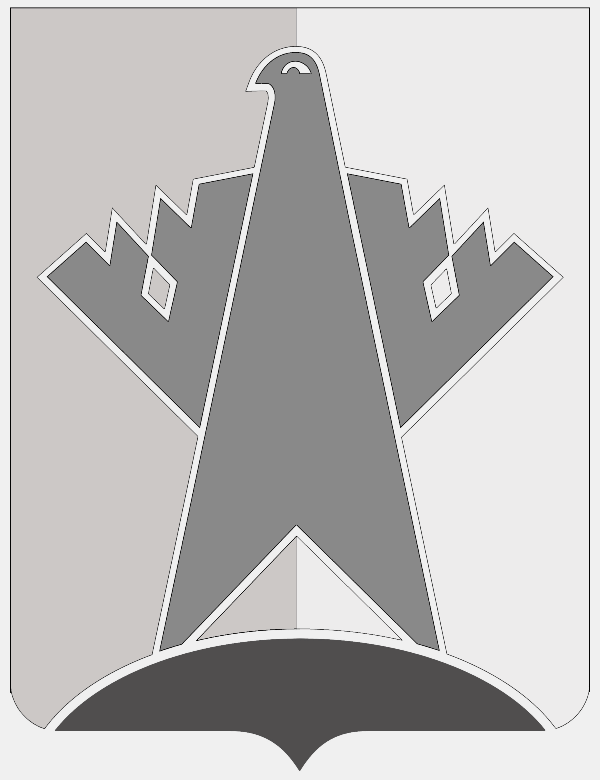 АДМИНИСТРАЦИЯ СУРГУТСКОГО РАЙОНАХАНТЫ-МАНСИЙСКОГО АВТОНОМНОГО ОКРУГА - ЮГРЫРАСПОРЯЖЕНИЕ« 07 » ноября 2018 года                                                                                                              № 803-р               г. СургутО проведении конкурса по отбору кандидатов для включения в резерв управленческих кадров для замещения должностей руководителей муниципальных организаций, подведомственных департаменту образования и молодёжной политики администрации Сургутского районаРуководствуясь Законом Ханты-Мансийского автономного округа – Югры          от 30.12.2008 № 172-оз «О резервах управленческих кадров в Ханты-Мансийском автономном округе – Югре», на основании постановления администрации Сургутского района от 31.07.2015 № 2596-нпа «О резерве управленческих кадров для замещения должностей руководителей муниципальных учреждений                                и муниципальных предприятий Сургутского района»:1. Департаменту образования и молодёжной политики администрации Сургутского района провести конкурсный отбор кандидатов для включения 
в резерв управленческих кадров для замещения должностей руководителей подведомственных муниципальных учреждений Сургутского района, 
в установленные сроки согласно приложению 1 к настоящему распоряжению. 2. Обеспечить проведение конкурса по формированию резерва управленческих кадров для замещения должностей руководителей муниципальных учреждений, подведомственных департаменту образования и молодёжной политики администрации Сургутского района согласно приложению 2                                   к настоящему распоряжению.3. Опубликовать настоящее распоряжение в средствах массовой информации и разместить на официальном сайте муниципального образования Сургутский район.4. Контроль за выполнением настоящего распоряжения возложить
на заместителя главы администрации Сургутского района, осуществляющего общее руководство деятельностью департамента образования и молодёжной политики администрации Сургутского района.Глава Сургутского района                                                                     А.А. ТрубецкойПриложение 1 к распоряжениюадминистрации Сургутского районаот « 07 » ноября 2018 года № 803 -рПорядок проведения конкурса по формированию резерва управленческих кадров для замещения должностей руководителей муниципальных организаций Сургутского района1. Провести конкурсный отбор кандидатов в следующие сроки:- первый этап - конкурс документов состоится 03 декабря 2018 года в 14:00; - второй этап - конкурсное испытание состоится 04 декабря 2018 года в 14:00.Конкурсный отбор кандидатов проводится по адресу: г. Сургут, ул. Бажова, дом 16, кабинет 104.2. Конкурсное испытание проводится в форме тестирования.3. Требования к уровню образования, специальности, стажу работы:3.1. Для руководителя образовательной организации:- высшее образование по направлениям подготовки "Государственное                       и муниципальное управление", "Менеджмент", "Управление персоналом" и стаж работы на педагогических должностях не менее 5 лет, или высшее профессиональное образование и дополнительное профессиональное образование в области государственного и муниципального управления или менеджмента                      и экономики, и стаж работы на педагогических или руководящих должностях                  не менее 5 лет;4. Основные задачи, функционал должности:4.1. Для руководителя образовательной организации:- руководит образовательной организацией в соответствии с законами                        и иными нормативными правовыми актами, уставом образовательной организации;- обеспечивает системную образовательную (учебно-воспитательную)                        и административно-хозяйственную (производственную) работу образовательной организации; - обеспечивает реализацию федерального государственного образовательного стандарта, федеральных государственных требований. Формирует контингенты обучающихся (воспитанников, детей), обеспечивает охрану их жизни и здоровья во время образовательного процесса, соблюдение прав и свобод обучающихся (воспитанников, детей) и работников образовательной организации в установленном законодательством Российской Федерации порядке;- определяет стратегию, цели и задачи развития образовательной организации, принимает решения о программном планировании его работы, участии образовательной организации в различных программах и проектах, - обеспечивает соблюдение требований, предъявляемых к условиям образовательного процесса, образовательным программам, результатам деятельности образовательной организации и к качеству образования, непрерывное повышение качества образования в образовательной организации;- обеспечивает объективность оценки качества образования обучающихся (воспитанников, детей) в образовательной организации;- совместно с советом образовательной организации и общественными организациями осуществляет разработку, утверждение и реализацию программ развития образовательной организации, образовательной программы образовательной организации, учебных планов, учебных программ курсов, дисциплин, годовых календарных учебных графиков, устава и правил внутреннего трудового распорядка образовательной организации;- создаёт условия для внедрения инноваций, обеспечивать формирование                   и реализацию инициатив работников образовательной организации, направленных на улучшение работы образовательной организации и повышение качества образования, поддерживать благоприятный морально-психологический климат                 в коллективе;- в пределах своих полномочий распоряжается бюджетными средствами, обеспечивать результативность и эффективность их использования;- в пределах установленных средств формирует фонд оплаты труда                                 с разделением его на базовую и стимулирующую часть;- утверждает структуру и штатное расписание образовательной организации;- решает кадровые, административные, финансовые, хозяйственные и иные вопросы в соответствии с уставом образовательной организации;- осуществляет подбор и расстановку кадров;- создаёт условия для непрерывного повышения квалификации работников; - обеспечивает установление заработной платы работников образовательной организации, в том числе стимулирующей части (надбавок, доплат к окладам (должностным окладам), ставкам заработной платы работников), выплату в полном размере причитающейся работникам заработной платы в сроки, установленные коллективным договором, правилами внутреннего трудового распорядка, трудовыми договорами;- принимает меры по обеспечению безопасности и условий труда, соответствующих требованиям охраны труда;- принимает меры по обеспечению образовательной организации квалифицированными кадрами, рациональному использованию и развитию                     их профессиональных знаний и опыта, обеспечивает формирование резерва кадров в целях замещения вакантных должностей в образовательной организации;- организует и координирует реализацию мер по повышению мотивации работников к качественному труду, в том числе на основе их материального стимулирования, по повышению престижности труда в образовательной организации, рационализации управления и укреплению дисциплины труда;- создаёт условия, обеспечивающие участие работников в управлении образовательной организацией;- принимает локальные нормативные акты образовательной организации, содержащие нормы трудового права, в том числе по вопросам установления системы оплаты труда с учётом мнения представительного органа работников;- планирует, координирует и контролирует работу структурных подразделений, педагогических и других работников образовательной организации; - обеспечивает эффективное взаимодействие и сотрудничество с органами государственной власти, местного самоуправления, организациями, общественностью, родителями (лицами, их заменяющими), гражданами;- представляет образовательную организацию в государственных, муниципальных, общественных и иных органах, учреждениях, иных организациях; - содействует деятельности учительских (педагогических), психологических организаций и методических объединений, общественных (в том числе детских                 и молодёжных) организаций;- обеспечивает учёт, сохранность и пополнение учебно-материальной базы, соблюдение правил санитарно-гигиенического режима и охраны труда, учёт                           и хранение документации, привлечение для осуществления деятельности, предусмотренной уставом образовательной организации, дополнительных источников финансовых и материальных средств;- обеспечивает представление учредителю ежегодного отчёта о поступлении, расходовании финансовых и материальных средств и публичного отчёта                                о деятельности образовательной организации в целом;- выполняет правила по охране труда и пожарной безопасности.5. Адрес местонахождения комиссии по формированию кадрового резерва                 в отношении руководителей муниципальных организаций функции и полномочия учредителя которых осуществляет департамент образования и молодёжной политики администрации Сургутского района (далее – комиссия): г. Сургут,                  ул. Бажова, дом 16, каб. 341. Приём документов осуществляет секретарь комиссии Билецкая Анна Александровна, тел.: 8 (3462) 52-60-53 (1168), в рабочие дни: понедельник с 09.00 до 13.00 и с 14.00 до 18.00; вторник, среда, четверг, пятница 
с 09.00 до 13.00 и с 14.00 до 17.00. Приём документов прекращается 
за 5 календарных дней до проведения конкурса.6. Перечень документов, предоставляемых кандидатом в комиссию:- заявление об участии в конкурсе согласно приложению 1 к Порядку конкурсного отбора, утверждённому постановлением администрации Сургутского района от 31.07.2015 № 2596-нпа «О резерве управленческих кадров для замещения должностей руководителей муниципальных учреждений и муниципальных предприятий Сургутского района» (далее – постановление администрации Сургутского района от 31.07.2015 № 2596-нпа);- заполненный и подписанный личный листок по учёту кадров с цветной фотографией формата 3х4, согласно приложению 2 к Порядку конкурсного отбора, утверждённому постановлением администрации Сургутского района от 31.07.2015 № 2596-нпа;- паспорт со всеми листами, имеющими отметки (паспорт предъявляется лично);- документ об образовании и (или) о квалификации или наличии специальных знаний - при поступлении на работу, требующую специальных знаний или специальной подготовки;- трудовая книжка или иные документы, подтверждающие трудовую (служебную) деятельность, заверенные нотариально или кадровыми службами                   по месту работы (службы);- страховое свидетельство обязательного пенсионного страхования;- документы воинского учёта – для военнообязанных и лиц, подлежащих призыву на военную службу;- справку о наличии (отсутствии) судимости и (или) факта уголовного преследования, либо о прекращении уголовного преследования 
по реабилитирующим основаниям выданную в порядке и по форме, которые устанавливаются федеральным органом исполнительной власти, осуществляющим функции по выработке и реализации государственной политики и нормативно-правовому регулированию в сфере внутренних дел;- справку о наличии (отсутствии) заболеваний, препятствующих назначению на должность руководителя муниципальной организации, предусмотренных перечнем, утверждаемым федеральным органом исполнительной власти, осуществляющим функции по выработке государственной политики 
и нормативно-правовому регулированию в области здравоохранения;- документ подтверждающий наличие / отсутствие в отношении кандидата приговора суда в соответствии с которым кандидат лишён права заниматься педагогической деятельностью; - согласие на обработку персональных данных.По желанию претендент может предоставить другие документы, характеризующие его профессиональную подготовку: рекомендательные письма, характеристику с места работы, документы об участии в различных конкурсах                    на лучшего по профессии, о результатах научной деятельности, о наличии наград, званий и т.п. Указанные документы представляются в виде копий                                               (с представлением оригиналов для сверки).Приложение 2 к распоряжениюадминистрации Сургутского районаот « 07 » ноября 2018 года № 803-рПеречень должностей руководителей муниципальных учреждений, подведомственных департаменту образования и молодёжной политики администрации Сургутского района1. Директор муниципального бюджетного общеобразовательного учреждения «Барсовская средняя общеобразовательная школа № 1»;2. Директор муниципального бюджетного общеобразовательного учреждения «Белоярская средняя общеобразовательная школа № 3»;3. Директор муниципального бюджетного общеобразовательного учреждения «Ульт-Ягунская средняя общеобразовательная школа»;4. Директор муниципального бюджетного общеобразовательного учреждения «Высокомысовская средняя общеобразовательная школа имени Героя Советского Союза Ивана Васильевича Королькова»;5. Директор муниципального бюджетного общеобразовательного учреждения «Ляминская средняя общеобразовательная школа»;6. Директор муниципального бюджетного общеобразовательного учреждения «Лянторская средняя общеобразовательная школа № 4»;7. Директор муниципального бюджетного общеобразовательного учреждения «Лянторская средняя общеобразовательная школа № 5»;8. Директор муниципального автономного общеобразовательного учреждения «Лянторская средняя общеобразовательная школа № 7»; 9. Директор муниципального бюджетного общеобразовательного учреждения «Федоровская средняя общеобразовательная школа №1»;10. Директор муниципального бюджетного общеобразовательного учреждения «Федоровская средняя общеобразовательная школа № 2 с углублённым изучением отдельных предметов»;11. Директор муниципального бюджетного общеобразовательного учреждения «Русскинская средняя общеобразовательная школа»;12. Директор муниципального бюджетного общеобразовательного учреждения «Угутская средняя общеобразовательная школа»;13. Заведующий муниципальным бюджетным дошкольным образовательным   учреждением детским садом «Белочка»;14. Заведующий муниципальным бюджетным дошкольным образовательным учреждением детским садом «Теремок» (п.г.т. Фёдоровский);15. Заведующий муниципальным бюджетным дошкольным образовательным учреждением детским садом «Умка»;16. Заведующий муниципальным бюджетным дошкольным образовательным учреждением детским садом «Ромашка»;17. Заведующий муниципальным бюджетным дошкольным образовательным учреждением детским садом «Журавушка»;18. Заведующий муниципальным бюджетным дошкольным образовательным учреждением центром развития ребёнка – детским садом «Золотая рыбка»;                               19. Заведующий муниципальным бюджетным дошкольным образовательным учреждением детским садом «Светлячок»;29. Заведующий муниципальным бюджетным дошкольным образовательным учреждением детским садом «Медвежонок»;30. Заведующий муниципальным бюджетным дошкольным образовательным учреждением детским садом «Мальвина».